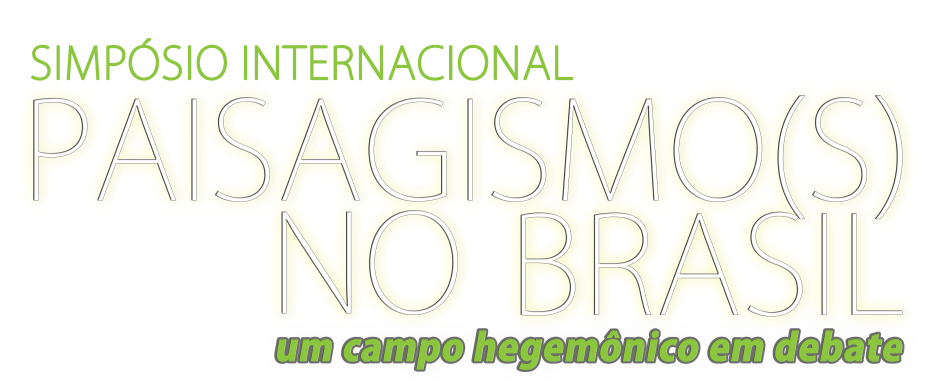 NomeEndereçoLogradouro:Logradouro:Logradouro:EndereçoBairro:Cep.CidadeEndereçoTelefone :Celular 1Celular 2 :EndereçoEmail  1 :Email 2 :Web :EndereçoFacebooktwiterOutro :Profissão :Graduação :Pós-graduação :Instituição :Instituição :Instituição :Inscrições/TaxasInscrições/TaxasInscrições/TaxasInscrições/TaxasProfissional	R$ 80,00  até 15/02/2014R$ 100,00 até 11/03/2014 R$ 120,00  (no evento)EstudanteR$ 35,00 até 15/02/2014R$ 45,00 até 11/03/2014R$ 55,00 (no evento)Para se inscrever, preencha o formulário de inscrição e envie para o e-mail: gtriopaisagismorio@gmail.comDados Bancários p/ pagamento das inscrições:Banco do Brasil : Agência: 3652-8 | Conta 10906-1 | Variação: 1 (Poupança Ouro)Titular:  Valci Rubens Oliveira de Andrade (CPF: 397848942-20)